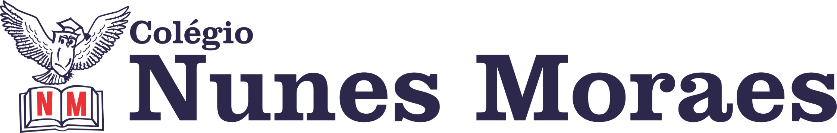 ►1ª AULA: 13h -13:55’    - MATEMÁTICA  2 – PROFESSOR FRANCISCO PONTES FRENTE V – TRIGONOMETRIA IX – FUNÇÃO SENO II. 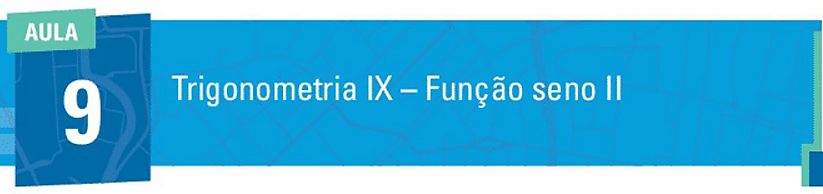 ETAPA 1 – ACESSO via Google Meet, através do login SAS > Sala de Aula SAS: https://online-classroom.portalsas.com.br/*Caso você não consiga acessar a aula online, fale com a coordenação. Assista à videoaula no link abaixo.http://bit.ly/trigonometriaIX> Páginas de conteúdos (caso não acesse o GoogleMeet): 67 a 69;ETAPA 2 – Tarefa de classe> q1) a q4) – ATIVIDADES ESSENCIAIS. p. 67.Tarefa de casa:  > q1) a q6) – ATIVIDADES PROPOSTAS. p. 68.►2ª AULA: 13:55’-14:50’ – LITERATURA   -  PROFESSORA ALINE LANDIMAULA 8 – REALISMO NO BRASIL  Passo I- Conclusão da Explicação do conteúdo- Livro e SLIDES*Caso você não consiga acessar a aula online, fale com a coordenação. Assista à videoaula no link abaixo.https://youtu.be/OSLn8AlFi9UPasso II- Resolução de questões selecionadas do capítulo- Páginas 79 a 82►3ª AULA: 14:50’-15:45’ – QUÍMICA 1 - PROFESSOR RENATO DUARTE FRENTE  3 - AULA 6 – TABELA PERIÓDICA *atividade diferenciadaETAPA 1 – ACESSO via Google Meet. Link informado pelo professor no momento da aula.Caso você não consiga acessar a aula online, fale com a coordenação e  assista à videoaula abaixo. https://youtu.be/Dbz1ONANM7wETAPA 2 – Atividade – Bingo dos elementos – as regras serão explicadas no momento da aula. ►INTERVALO: 15:45’-16:10’   ►4ª AULA:10’-17:05’ – REDAÇÃO  –  PROFESSOR FLADIMIR CASTRO   REDAÇÃO UECEPasso 1 – acessar aula pelo link do SAS.Passo 2 – Acompanhar a análise das últimas propostas UECE 2018 a 2020.►5ª AULA:  17:05’- 18:00’ –  GEOGRAFIA 1     – PROFESSOR WERBSON FALCÃO  AULA 12: SOLOSPasso 1 – Acesse a aula online. Passo 2 – Acompanhe a aula. Caso você não consiga acessar a aula online, fale com a coordenação e  assista à videoaula abaixo. https://youtu.be/_hQbXoC27DM►6ª AULA: 18:00’ –18:55’  – MATEMÁTICA 1 – BETOWER MORAISFRENTE 1 – AULA 8:  RAZÃO E PROPORÇÃO II – Parte 2 Passo 1 – Ao iniciar sua aula dirija-se à sala do meet acessando o link que será enviado no início da aula.Caso você não consiga acessar a aula online, fale com a coordenação e  assista à videoaula abaixo. https://www.youtube.com/watch?v=8gTQwj-GvAg (26 minutos) Passo 2 – Irei resolver e comentar as questões das atividades essenciais e algumas atividades propostas das páginas 12 e 13* Para os alunos sem acesso ao meet, irei enviar fotos das resoluções das questões.Tarefa de casa: Atividades propostas e de Aprofundamento das páginas 13 e 14. > ATIVIDADES DE APROFUNDAMENTOS. p. 69.@LINK QUESTÃO 01: https://sastv.portalsas.com.br/channels/35/videos/21731    @LINK QUESTÃO 02: https://sastv.portalsas.com.br/channels/35/videos/21732  @LINK QUESTÃO 03: https://sastv.portalsas.com.br/channels/35/videos/21749   @LINK QUESTÃO 04: https://sastv.portalsas.com.br/channels/35/videos/21757    